ГАННІВСЬКА ЗАГАЛЬНООСВІТНЯ ШКОЛА І-ІІІ СТУПЕНІВПЕТРІВСЬКОЇ СЕЛИЩНОЇ РАДИ ОЛЕКСАНДРІЙСЬКОГО РАЙОНУКІРОВОГРАДСЬКОЇ ОБЛАСТІНАКАЗ1 лютого 2021 року                                                                                                          №11с. ГаннівкаПро призначення відповідального за формування пакету документів на ЗНОНа виконання наказу Міністерства освіти і науки України від 30.09.2020 № 1210 «Пропідготовку до проведення у 2021 році зовнішнього незалежно гооцінювання результатів навчання, здобутих на основі повної загальної середньої освіти» НАКАЗУЮ:1.Призначити ГРИШАЄВУ О.В., заступника директора з навчально-виховної роботи відповідальною за формування пакетів реєстраційних документів на зовнішнє-незалежне оцінювання в 2021році.2. Заступнику директора з навчально-виховної роботи ГРИШАЄВІЙ О.В.:1) ознайомитися та чітко дотримуватись рекомендаційних матеріалів Одеського РЦОЯО щодо проведення реєстрації учнів для участі у ЗНО 2021;2) постійно надавати консультаційну та технічну допомогу учням, які проходитимуть у 2021 році державну підсумкову атестацію у формі ЗНО та братимуть участь у ЗНО зі інших навчальних предметів;3) у відведений для реєстрації період сформувати та надіслати до Одеського РЦОЯО реєстраційні документи випускників 2021року;4) вручити випускникам поточного року індивідуальні конверти  із Сертифікатами ЗНО під підпис після отримання їх з Одеського РЦОЯО.Директор школи                                                                                  О.КанівецьЗ наказом ознайомлена                                                                       О.Гришаєва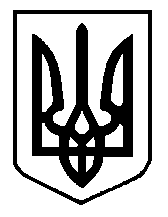 